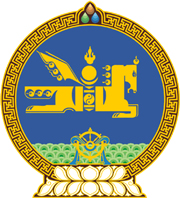 МОНГОЛ  УЛСЫН  ХУУЛЬ2018 оны 01 сарын 12 өдөр				                       Төрийн ордон, Улаанбаатар хотТӨРИЙН АЛБАНЫ ТУХАЙ ХУУЛЬДНЭМЭЛТ ОРУУЛАХ ТУХАЙ1 дүгээр зүйл.2002 оны 06 дугаар сарын 28-ны өдөр баталсан Төрийн албаны тухай хуулийн 28 дугаар зүйлийн 28.11 дэх хэсгийн “Улсын дээд шүүхийн шүүгч,” гэсний дараа “Монголбанкны Ерөнхийлөгч, Тэргүүн дэд ерөнхийлөгч, Дэд ерөнхийлөгч,” гэж нэмсүгэй.2 дугаар зүйл.Энэ хуулийг Төв банк /Монголбанк/-ны тухай хуульд нэмэлт, өөрчлөлт оруулах тухай хууль хүчин төгөлдөр болсон өдрөөс эхлэн дагаж мөрдөнө.МОНГОЛ УЛСЫН ИХ ХУРЛЫН ДЭД ДАРГА					        Л.ЭНХ-АМГАЛАН